PRAVILNIKO SADRŽAJU I FORMI FINANSIJSKIH IZVJEŠTAJA DRUŠTAVA ZA OSIGURANJE("Službene novine Federacije BiH", br. 82/10 i 3/21)- prečišćena neslužbena verzija –I. OPĆE ODREDBEČlan 1.Ovim Pravilnikom propisuju se sadržaj i forma finansijskih izvještaja za društva za osiguranje (u daljem tekstu: društvo) koji se koriste kod izvještavanja po periodičnim i godišnjim obračunima.Član 2.(1) Obrasci finansijskih izvještaja društva su: Bilans stanja - Izvještaj o finansijskom položaju, Bilans uspjeha - Izvještaj o sveobuhvatnoj dobiti, Izvještaj o novčanim (gotovinskim) tokovima i Izvještaj o promjenama na kapitalu. Pored navedenih obrazaca društvo je dužno sačiniti i Bilješke uz finansijske izvještaje.(2) Obrasci finansijskih izvještaja Bilans stanja - Izvještaj o finansijskom položaju, Bilans uspjeha - Izvještaj o sveobuhvatnoj dobiti i Izvještaj o novčanim (gotovinskim) tokovima nalaze se u prilogu ovog pravilnika i čine njegov sastavni dio.(3) Društvo je dužno sačinjavati finansijske izvještaje na propisanim obrascima iz priloga ovog pravilnika i to odvojeno za poslove životnog i neživotnog osiguranja.(4) Posebnim pravilnikom je propisan obrazac Izvještaja o promjenama na kapitalu koji je obavezan za sva pravna lica sa sjedištem u Federaciji BiH registrovanim kao društva kapitala, izuzev onih za koja je propisan poseban obrazac ovog izvještaja i onih koja su razvrstana kao mala pravna lica.Član 3.(1) Finansijske izvještaje iz člana 2. ovog pravilnika sačinjava i društvo kod kojeg su nastupile statusne promjene ili je pokrenut postupak likvidacije ili stečaja.(2) Finansijski izvještaji društva iz stava 1. ovog člana obavezno sadrže oznaku da se radi o statusnim promjenama, odnosno društvu kod kojeg je pokrenut postupak likvidacije ili stečaja.II SADRŽAJ OBRAZACAČlan 4.(1) Podaci u obrasce iz člana 2. ovog pravilnika unose se na pozicije koje su navedene u koloni 2, odnosno oznake za AOP u koloni 3, sa računa navedenih u koloni 1 obrasca.(2) U obrasce se unose iznosi izraženi u konvertibilnim markama, bez decimala.Član 5.Sadržaj pojedinih računa iz kolone 1 obrazaca definisan je Kontnim okvirom i Pravilnikom o primjeni kontnog okvira za društva za osiguranje.1. Bilans stanja - Izvještaj o finansijskom položajuČlan 6.U obrazac Bilans stanja – Izvještaj o finansijskom položaju, u kolonu 4 unose se podaci za prethodnu godinu (stanje na dan 31. 12.), a u kolonu 5 podaci za tekuću godinu odnosno za obračunski period za koji se sastavljaju finansijski izvještaji, prema sadržaju računa označenih u kolonama 1 I 2.2. Bilans uspjeha – Izvještaj o sveobuhvatnoj dobitiČlan 7.U obrazac Bilans uspjeha - Izvještaj o sveobuhvatnoj dobiti, u kolonu 4 unose se podaci sa odgovarajućih grupa računa i računa navedenih u kolonama 1 i 2 za prethodnu godinu odnosno prethodni uporedni obračunski period, a u kolonu 5 podaci za tekuću godinu, odnosno za obračunski period za koji se sastavljaju finansijski izvještaji.3. Izvještaj o novčanim tokovimaČlan 8.(1) Izvještaj o novčanim (gotovinskim) tokovima društvo prezentira koristeći direktnu metodu (Obrazac D) ili indirektnu metodu (Obrazac I).(2) U obrazac se unose iznosi priliva i odliva gotovine i gotovinskih ekvivalenata koji se utvrđuju na osnovu evidencije o prilivima i odlivima gotovine i gotovinskih ekvivalenata putem blagajne i transakcijskih računa te na osnovu podataka preuzetih sa odgovarajućih računa i grupe računa iz knjigovodstvene evidencije.(3) U obrascu su prikazane informacije o novčanim tokovima odvojeno za: poslovne aktivnosti, ulagačke aktivnosti i finansijske aktivnosti.(4) Prilikom sastavljanja izvještaja o tokovima gotovine podaci se unose na određene pozicije iz kolone 1, označene oznakom AOP-a u koloni 2. U kolonu 3 unose se podaci za tekuću godinu (tekući izvještajni period), a u kolonu 4 podaci za prethodnu godinu (prethodni izvještajni period). Pozicije koje umanjuju gotovinski tok upisuju se sa negativnim predznakom.4. Bilješke uz finansijske izvještajeČlan 9.Društvo je dužno sastaviti i prezentirati bilješke uz finansijske izvještaje, koje sadrže najmanje:- izjavu o usklađenosti finansijskih izvještaja sa MRS/MSFI,- računovodstvene politike koje su primjenjene,- informacije prema zahtjevima MRS/MSFI koje pobliže pojašnjavaju stavke prikazane u finansijskim izvještajima,- dodatne informacije koje nisu prezentirane u finansijskim izvještajima,- druga objavljivanja koja uključuju nepredviđene obaveze (MRS 37) i nepriznate ugovorno preuzete obaveze,- ciljeve i politike koje se odnose na upravljanje finansijskim rizikom.III. PRIJELAZNE I ZAVRŠNE ODREDBEČlan 10.Ovaj pravilnik stupa na snagu narednog dana od dana objavljivanja u "Službenim novinama Federacije BiH", a primjenjivaće se počev od finansijskih izvještaja za periode koji počinju 01. 01. 2011. godine i nakon toga.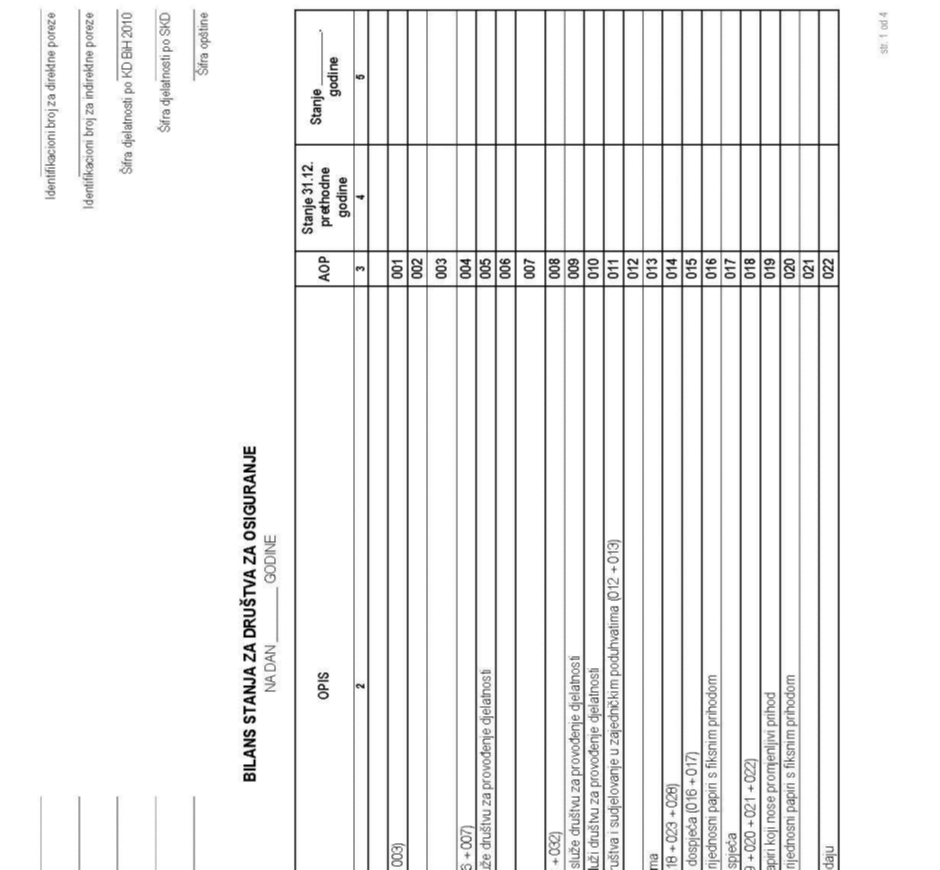 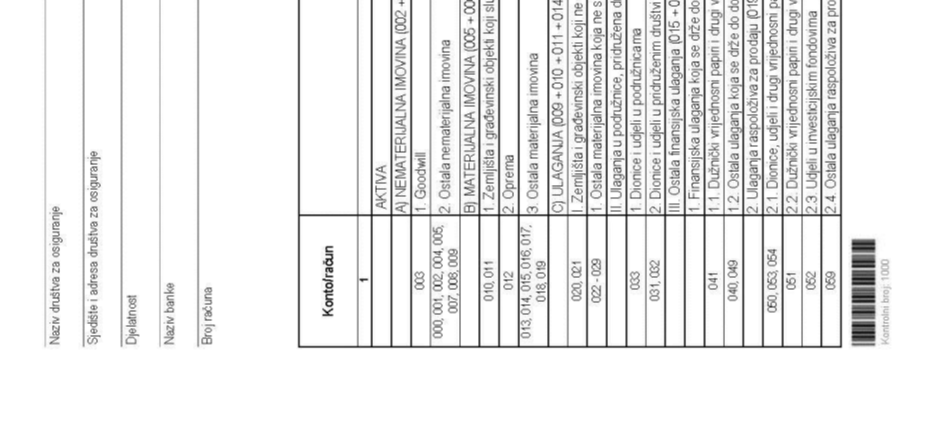 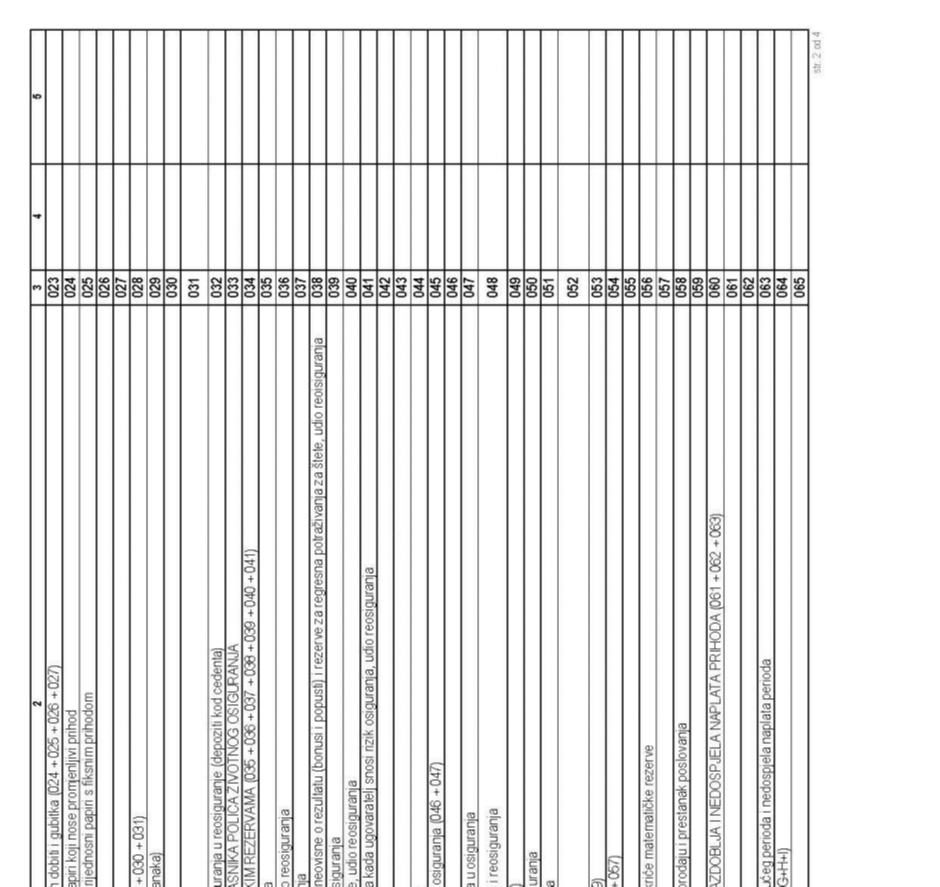 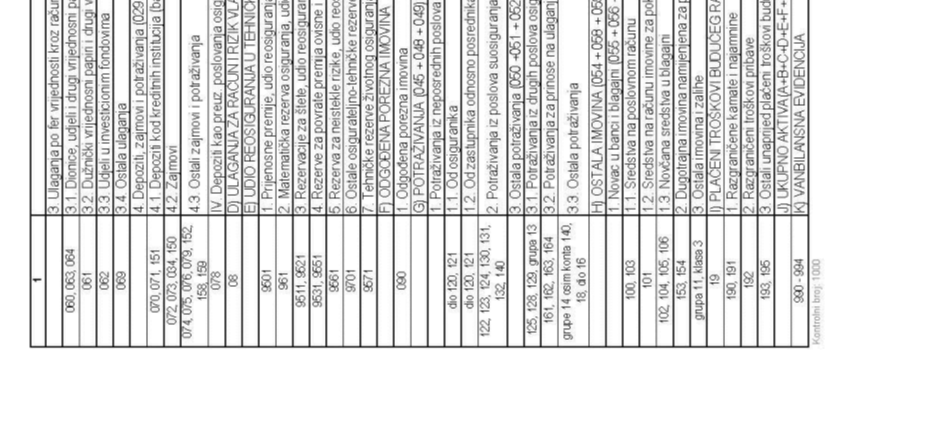 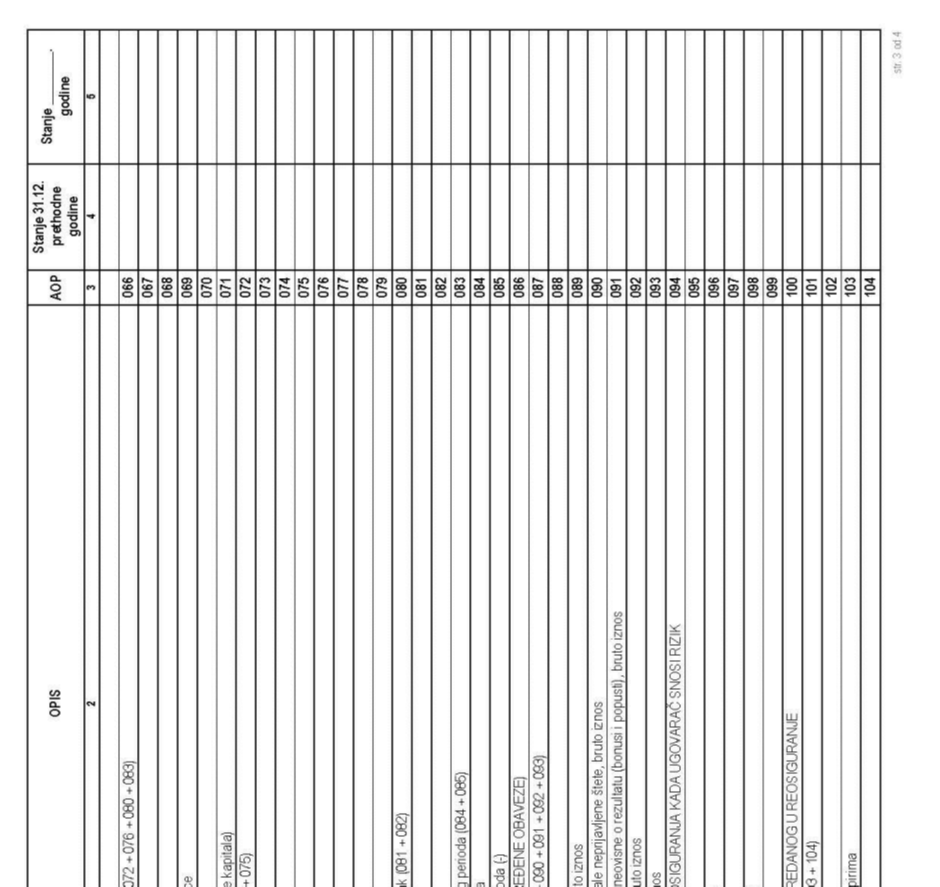 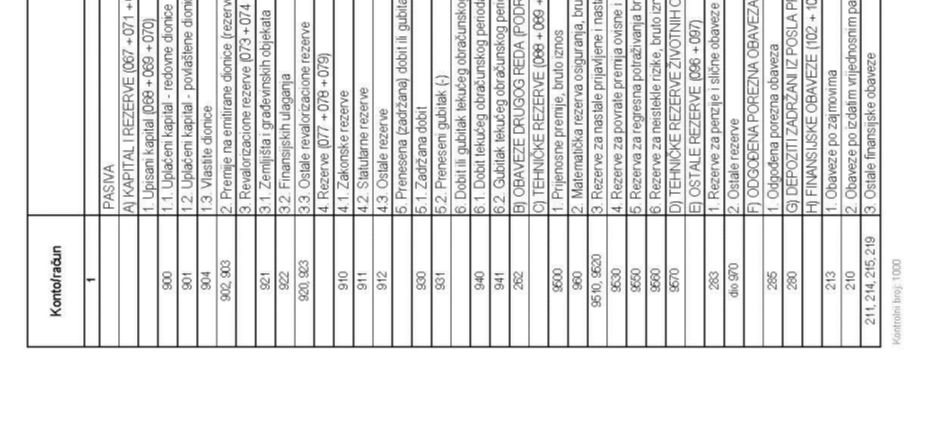 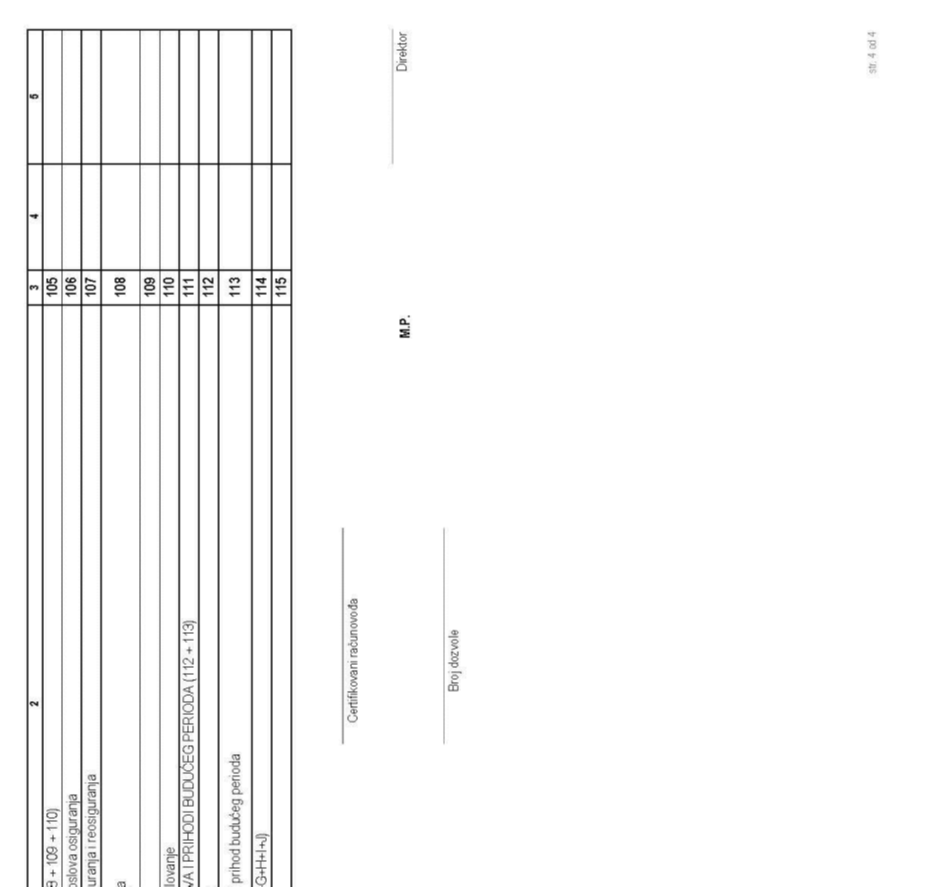 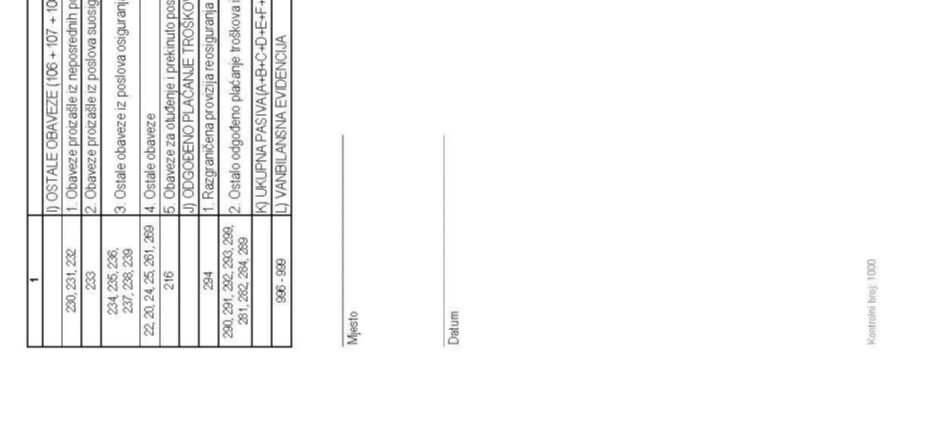 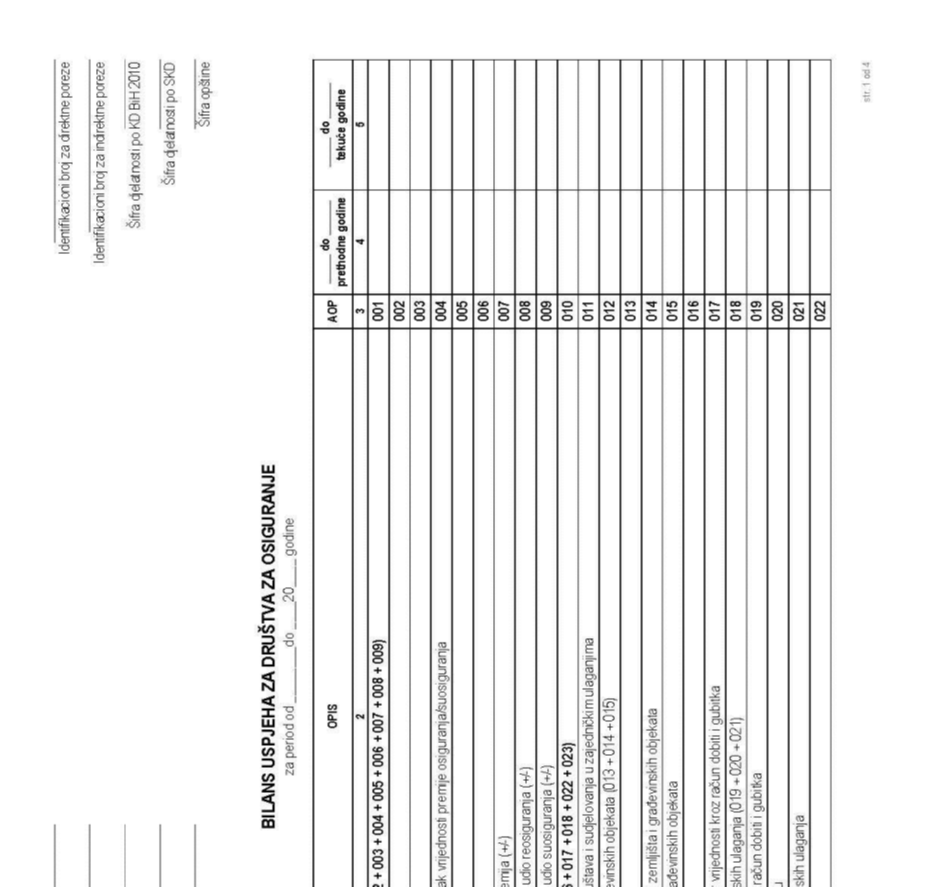 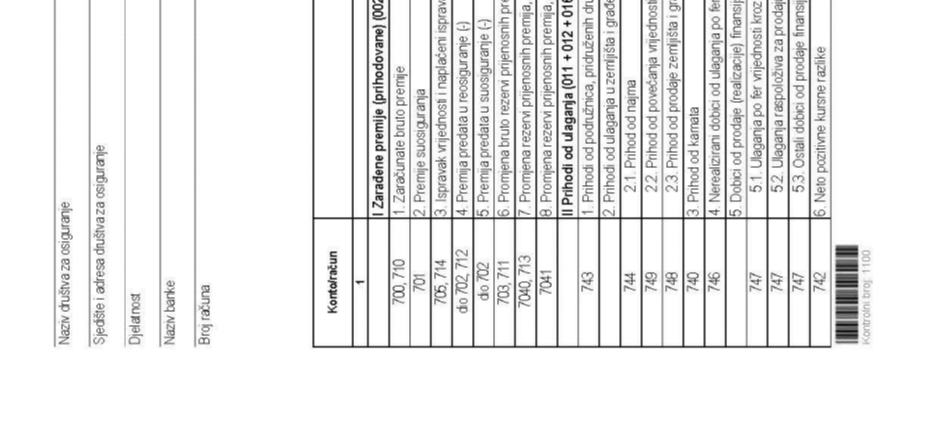 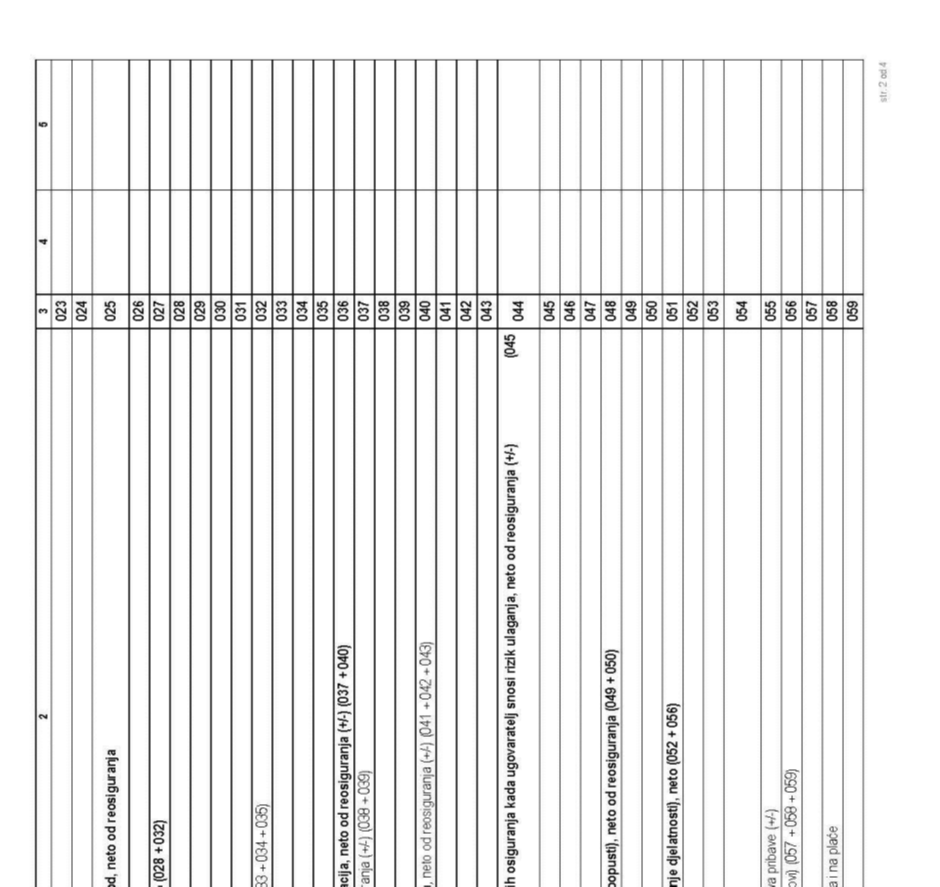 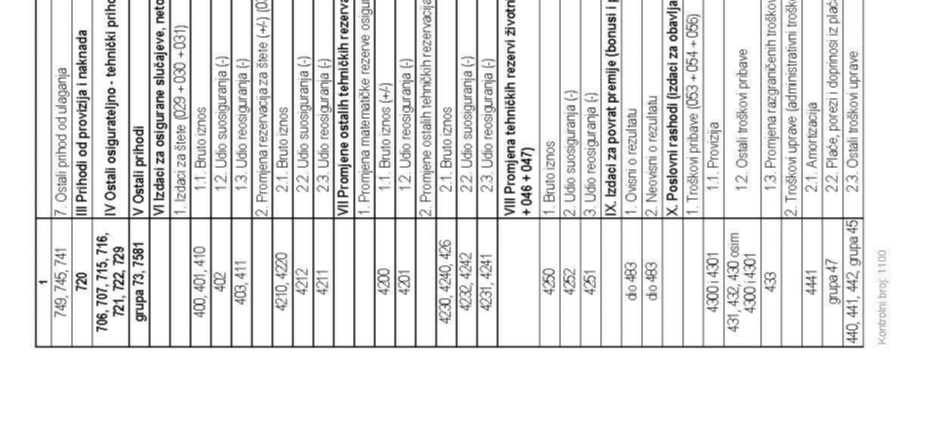 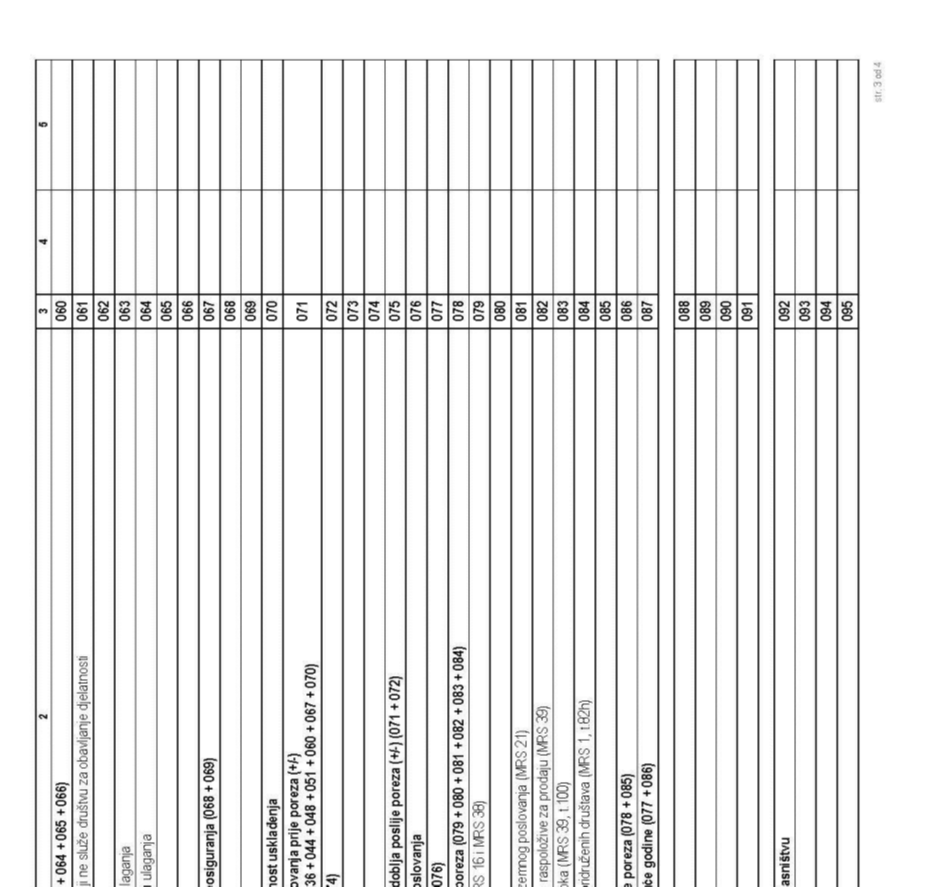 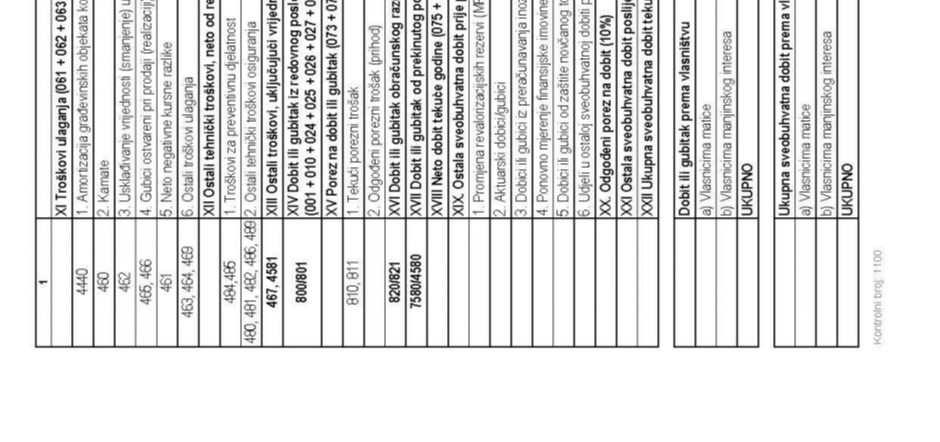 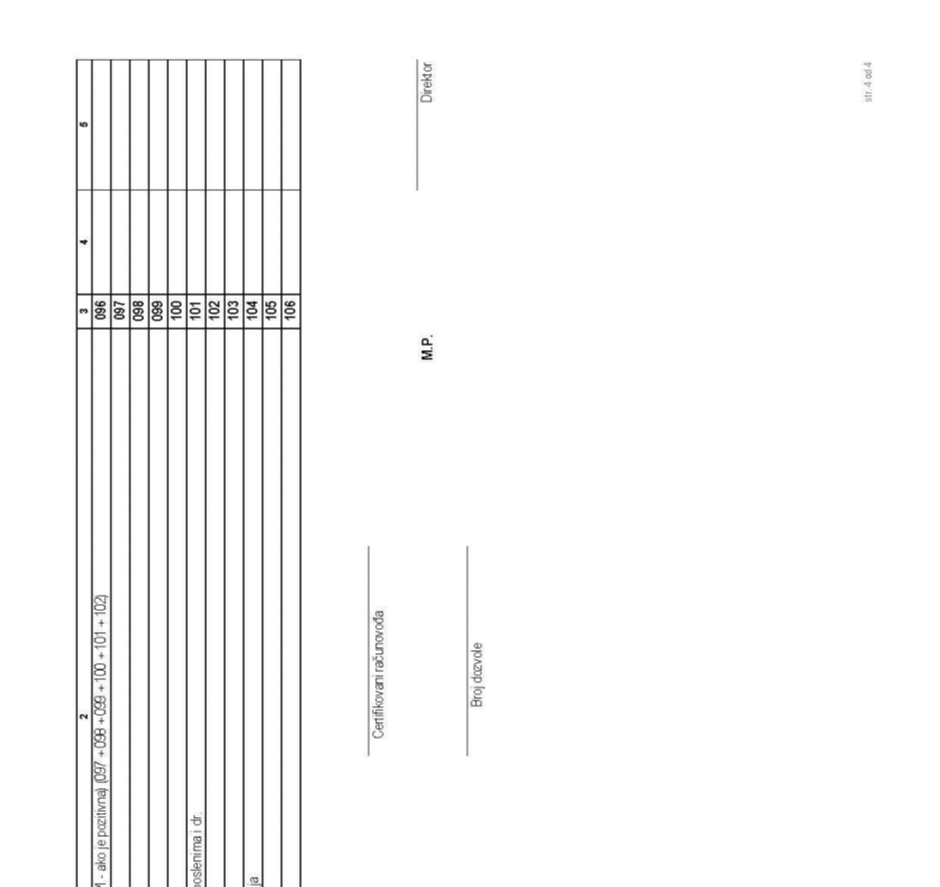 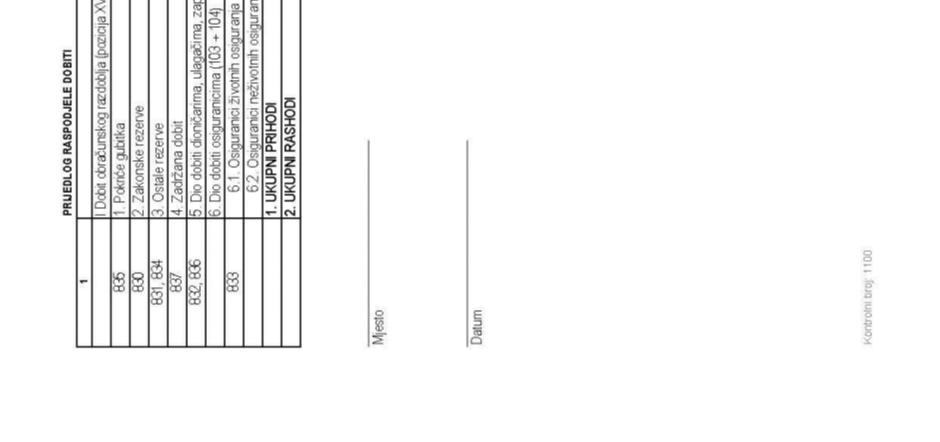 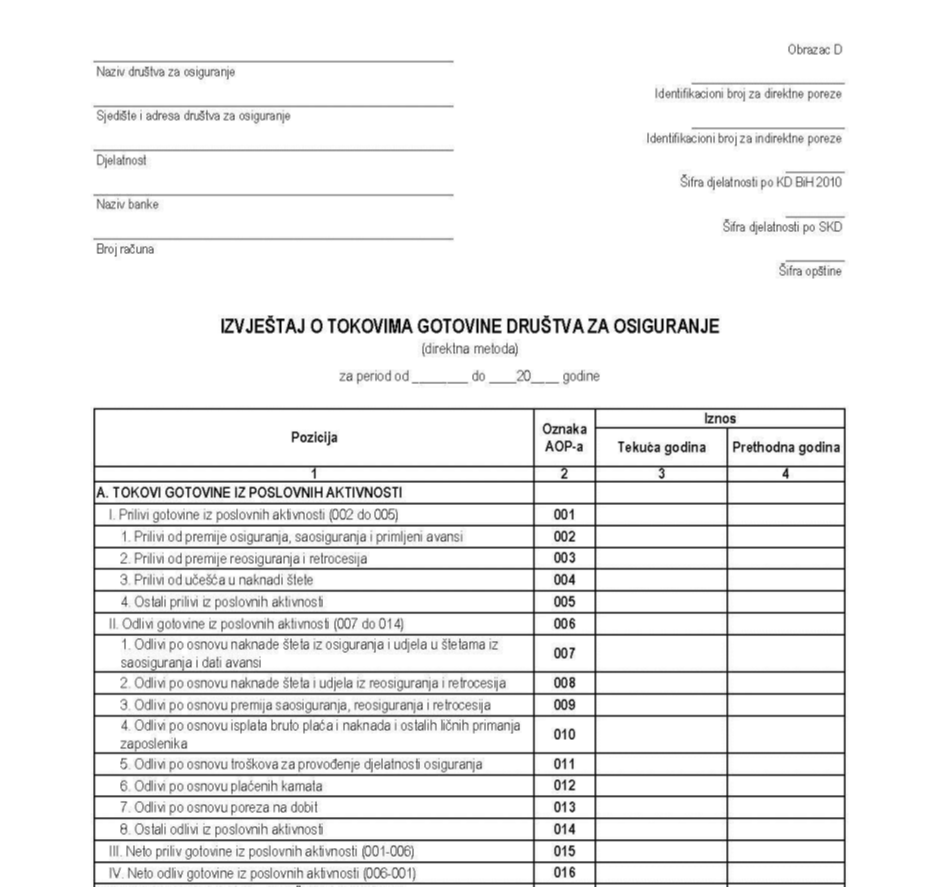 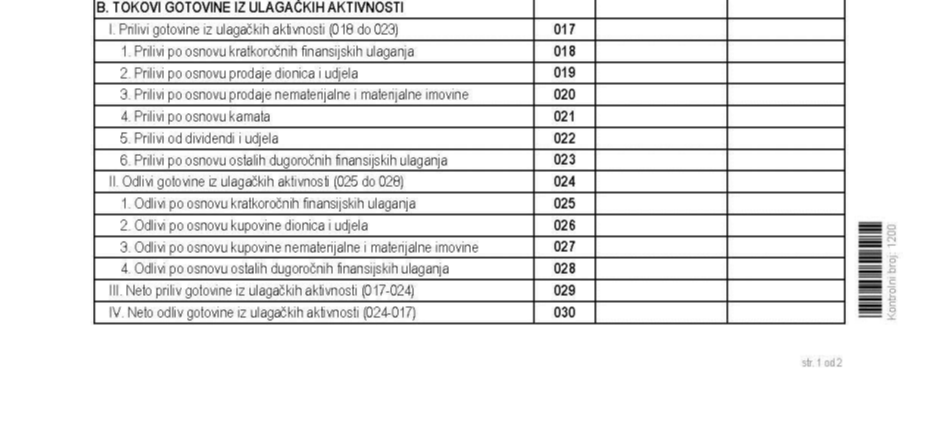 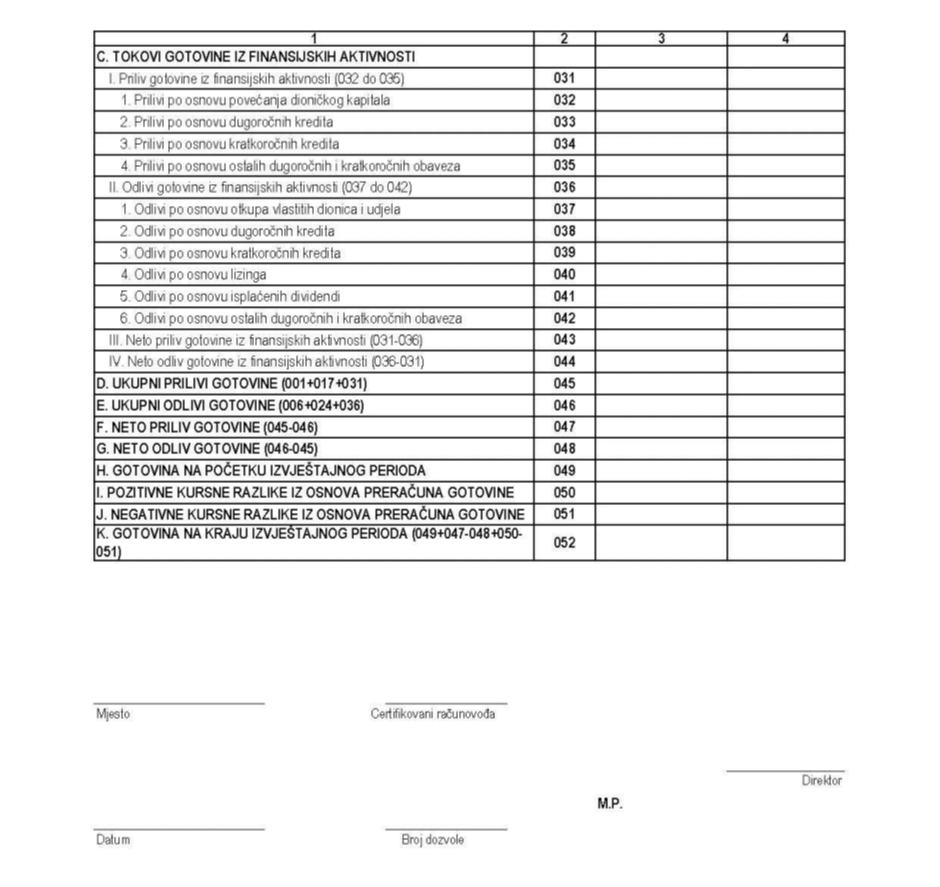 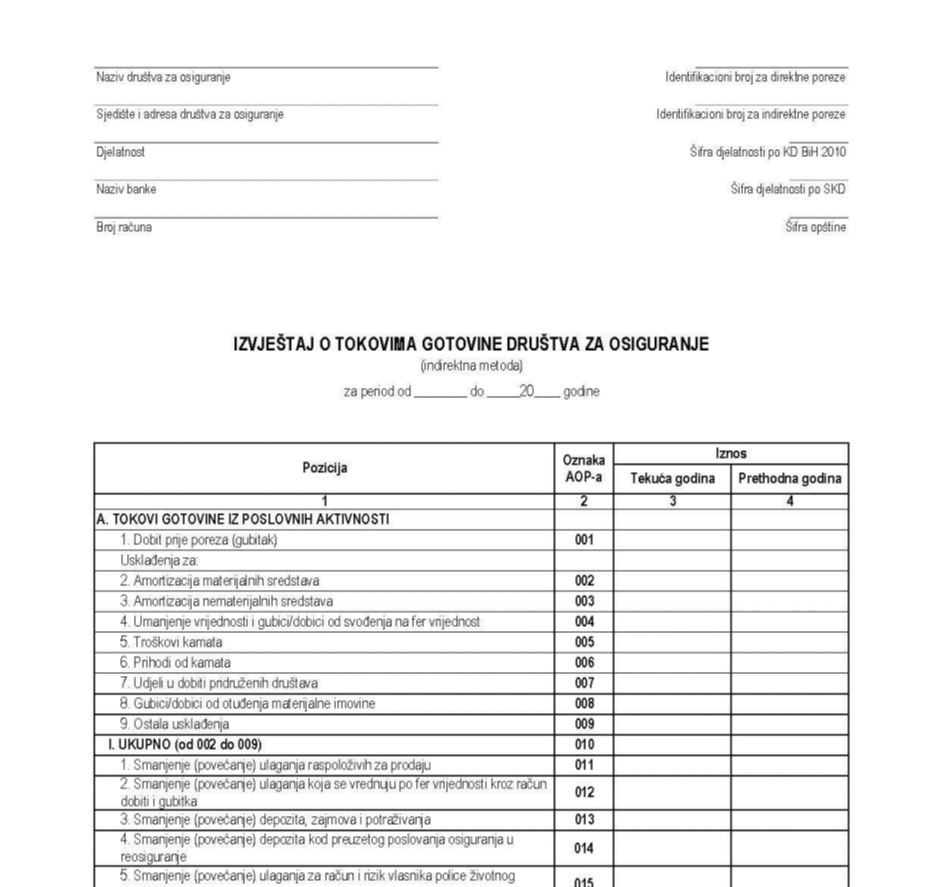 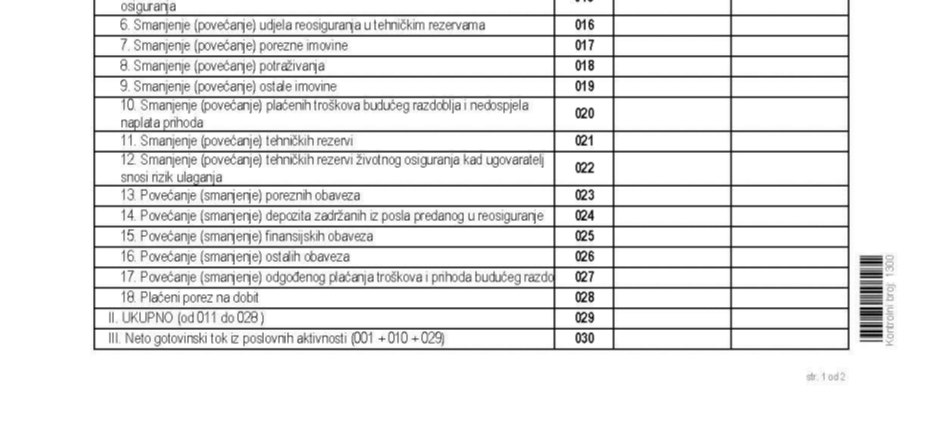 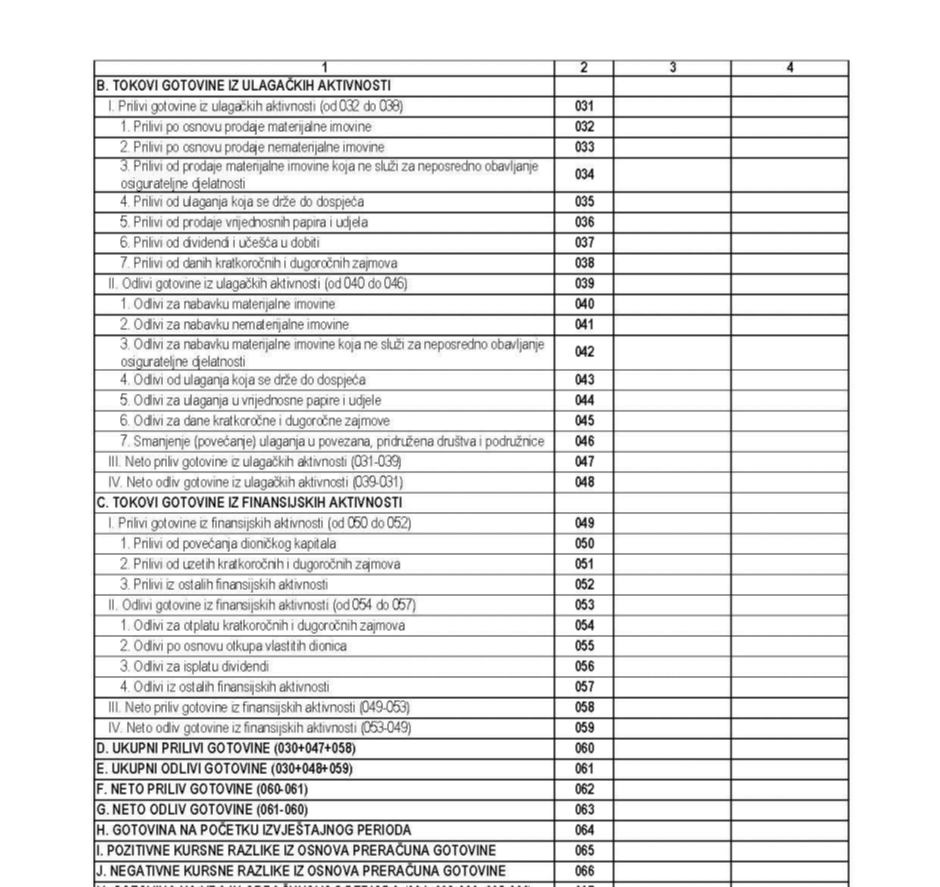 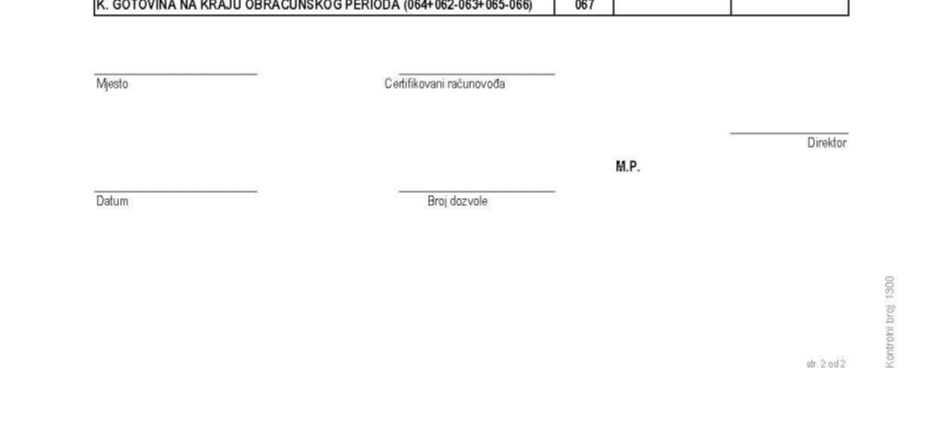 